Allegato A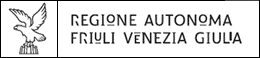 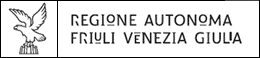 DOMANDA DI CONTRIBUTO PER IL FINANZIAMENTO DI PROGETTI DIDATTICI MUSICALI REALIZZATI DA ASSOCIAZIONI DI RETE TRA ENTI GESTORI DI SCUOLE NON STATALI DI MUSICA. ANNO 2024. (rif.: legge regionale 29 novembre 2022, n. 19, capo III – Regolamento approvato con D.P.Reg. n. 154/2023, Capo V)Il sottoscritto ____________________________________________, in qualità di legale rappresentante dell’Associazione denominata ________________________________________________________CHIEDEche venga concesso per l’anno 2024 un contributo di Euro _______________________________________ ai sensi degli articoli 13 e seguenti della legge regionale 29 novembre 2022 n. 19, per il finanziamento di progetti didattici musicali realizzati da Associazioni di rete tra Enti gestori di scuole non statali di musica.consapevole che le dichiarazioni mendaci, le falsità negli atti e l’esibizione di atti contenenti dati non più rispondenti a verità sono punite ai sensi dell’art. 76 del DPR 445/2000 con le sanzioni previste dalla legge penale e dalle leggi speciali in materiaDICHIARA (barrare le caselle che interessano)  che l’ente rappresentato alla data di presentazione della domanda è in possesso dei requisiti di cui all’art. 5, comma 1, della legge regionale n. 19/2022 e in particolare:opera senza fini di lucro;è legalmente costituito e possiede regolare atto costitutivo e statuto;ha sede legale e svolge l’attività nel territorio regionale;è costituito dai seguenti Enti gestori di scuole non statali di musica, di cui otto risultano iscritti all’Elenco regionale delle scuole non statali di musica del Friuli Venezia Giulia per l’anno 2024:1._____________________________________________________________________________;2. _____________________________________________________________________________;3. _____________________________________________________________________________;4. _____________________________________________________________________________;5. _____________________________________________________________________________;6. _____________________________________________________________________________;7. _____________________________________________________________________________;8. _____________________________________________________________________________;9. _____________________________________________________________________________;10. ____________________________________________________________________________;(aggiungere righe se necessario)svolge la propria attività ininterrottamente e possiede i requisiti richiesti da almeno tre anni immediatamente precedenti l’anno per cui viene presentata la domanda di contributo;ha come scopo sociale finalità solidaristiche e di utilità sociale a favore dei propri associati, attraverso lo svolgimento, in via principale, di attività di rappresentanza con Enti o Istituzioni pubbliche, attività di coordinamento e promozione a sostegno dell’attività didattica musicale delle scuole non statali di musica degli Enti associati;ha il bilancio di esercizio regolarmente approvato dagli organi preposti in base allo Statuto e l’approvazione è avvenuta in data _______; ha organi sociali regolarmente eletti o nominati e funzionanti;  che l’ente rappresentato ai fini fiscali:non è titolare di partita IVA;è titolare della seguente partita IVA ___________________________. In particolare: l’imposta addebitata costituisce un costo in quanto non recuperabile:□ integralmente (indetraibilità del 100%);□ nella percentuale del ________ % (_____________________);l’imposta viene compensata e pertanto non costituisce un costo;è ente non commerciale e l’attività oggetto del contributo NON è svolta nell’ambito dell’esercizio d’impresa o comunque non produce reddito di natura commerciale;è ente non commerciale e l’attività oggetto del contributo è svolta nell’ambito dell’esercizio d’impresa o comunque produce reddito di natura commerciale;è ente commerciale e l’attività oggetto del contributo NON è svolta nell’ambito dell’esercizio d’impresa o comunque non produce reddito di natura commerciale;è ente commerciale e l’attività oggetto del contributo è svolta nell’ambito dell’esercizio d’impresa o comunque produce reddito di natura commerciale;pertanto, nella fattispecie: non si applica la ritenuta fiscale d’acconto (4%) prevista dal secondo comma dell’articolo 28 del D.P.R. n. 600/1973;si applica la ritenuta fiscale d’acconto (4%) prevista dal secondo comma dell’art. 28 del D.P.R. n. 600/1973;  che l’ente rappresentato ha assolto l’imposta di bollo sulla presente istanza mediante:modello f23 allegato in copia all’istanza;pagamento telematico con ricevuta allegata in copia all’istanza;versamento su c/c postale con ricevuta allegata in copia all’istanza;nel caso di istanza inviata a mezzo PEC, previa scansione della stessa, apposizione di marca da bollo annullata sul frontespizio dell’originale cartaceo ed utilizzata esclusivamente per la presente domanda di contributo:l’identificativo della marca da bollo è il numero ______________________________________;la data di emissione della marca è la seguente (gg/mm/aaaa) ________________________;oppure che l’ente rappresentato è esente dall’imposta di bollo ai sensi della seguente norma      _____________________________________; che l’ente rappresentato risulta iscritto:  al n. ____________ della sezione ______________________________ del RUNTS in data________________;  al n. ______________ del Registro regionale delle Associazioni di Promozione Sociale (APS); al n. ______________ del Registro regionale delle Organizzazioni di Volontariato; al n. ______________ dell’Anagrafe Nazionale delle Onlus;  che la partecipazione agli organi collegiali di amministrazione dell’ente è onorifica (si intende per onorifica la partecipazione per la quale non è prevista alcuna forma di remunerazione, eccezion fatta per un gettone di presenza per seduta giornaliera di importo pari o inferiore ad euro 30,00 (L.R. 22/2010 art. 12 c. 4)SI     NO                          e che a favore dei partecipanti agli organi collegiali di amministrazione dell’ente:SONO previsti compensi o indennità di carica, di funzioni o simili;NON SONO previsti compensi o indennità di carica, di funzioni o simili;SONO previsti gettoni di presenza di importo superiore al trenta per cento per seduta giornaliera;NON SONO previsti gettoni di presenza di importo superiore al 30% per seduta giornaliera;È previsto il RIMBORSO delle spese sostenute;NON È previsto il RIMBORSO delle spese sostenute; di essere a conoscenza degli obblighi di pubblicazione previsti dall’articolo 1, commi 125-127, della legge 4 agosto 2017, n. 124, e successive modifiche (Legge annuale per il mercato e la concorrenza) e delle conseguenze ivi previste per il mancato adempimento e a tal fine: di aver pubblicato o di impegnarsi a pubblicare le erogazioni pubbliche effettivamente percepite, nel corso dell’attuale esercizio finanziario quale anticipo e nell’esercizio finanziario successivo quale saldo, incassate ai sensi della L.R. 19/2022, all’interno nella sezione specifica denominata _____________________________________________________________________________ del ___________________________________________________; (a seconda della propria natura giuridica, specificare se si tratta del proprio sito internet e/o del portale digitale delle associazioni di categoria di appartenenza e/o della nota integrativa del bilancio di esercizio e dell’eventuale bilancio consolidato)di non aver pubblicato le erogazioni pubbliche effettivamente percepite, nel corso dell’attuale esercizio finanziario quale anticipo e nell’esercizio finanziario successivo quale saldo, incassate ai sensi della L.R. 19/2022 in quanto il totale complessivo dei vantaggi economici ricevuti è inferiore a 10.000,00 euro oppure per la seguente motivazione (spiegare eventuali ragioni del non assoggettamento all’obbligo) ____________________________________; di esonerare l’Amministrazione regionale da ogni responsabilità fiscale, amministrativa e penale, qualora la presente dichiarazione non dovesse corrispondere al vero per diversa imposizione accertata dagli Uffici Fiscali; di esonerare l’Amministrazione regionale nonché la Tesoreria regionale da ogni e qualsiasi responsabilità per errori dovuti ad inesatte indicazioni contenute successivo nel Quadro F – Dichiarazione relativa alle modalità di pagamento; di aver preso visione dell’Informativa per il trattamento dei dati personali di cui all’art. 16 del Bando e di essere informato/a ai sensi e per gli effetti di cui al Regolamento UE n. 2016/679 e al D.Lgs. n. 196/2003, come modificato dal D.Lgs. n. 101/2018, che i dati raccolti saranno trattati, anche con strumenti informatici, esclusivamente nell’ambito del procedimento per il quale la presente dichiarazione viene resa;Luogo e data                                           Firma digitale del legale rappresentante dell’Associazione di rete________________________________                                 ______________________________________________________              (indicare nome e cognome di chi firma digitalmente)Alla Regione autonoma Friuli Venezia GiuliaDirezione centrale lavoro, formazione, istruzione e famiglia Servizio istruzione, orientamento e diritto allo studiolavoro@certregione.fvg.it QUADRO A:                Dati del legale rappresentante dell’Associazione di reteNome e cognomeLuogo e data di nascitanascita nascitalCodice fiscaleQUADRO B:               Dati dell’Associazione di reteEsatta denominazione riportata nello StatutoData di inizio attivitàIndirizzo della sede legaleIndirizzo della sede operativa, se diversa dalla sede legaleCodice fiscale/Partita IvaRecapiti telefonicin. tel. fisso                                                 n. tel. mobile Indirizzo PECIndirizzo PEOQUADRO C Richiesta anticipo del contributoRichiesta anticipo del contributoRichiesta anticipo del contributoRichiesta anticipo del contributoChiede inoltre che il contributo, ai sensi dell’art. 10, comma 2, del relativo bando: (barrare la casella che interessa)Chiede inoltre che il contributo, ai sensi dell’art. 10, comma 2, del relativo bando: (barrare la casella che interessa)Chiede inoltre che il contributo, ai sensi dell’art. 10, comma 2, del relativo bando: (barrare la casella che interessa)Chiede inoltre che il contributo, ai sensi dell’art. 10, comma 2, del relativo bando: (barrare la casella che interessa)Chiede inoltre che il contributo, ai sensi dell’art. 10, comma 2, del relativo bando: (barrare la casella che interessa) venga liquidato anticipatamente nella misura del cinquanta per cento con il decreto di concessione venga liquidato anticipatamente nella misura del cinquanta per cento con il decreto di concessione venga liquidato anticipatamente nella misura del cinquanta per cento con il decreto di concessione venga liquidato anticipatamente nella misura del cinquanta per cento con il decreto di concessione venga liquidato anticipatamente nella misura del cinquanta per cento con il decreto di concessione venga liquidato interamente a saldo  venga liquidato interamente a saldo  venga liquidato interamente a saldo  venga liquidato interamente a saldo  venga liquidato interamente a saldo QUADRO D:               Dati del progetto didattico musicale Dati del progetto didattico musicale Dati del progetto didattico musicale Dati del progetto didattico musicale Denominazione del Progetto didattico musicale per la promozione dell’educazione e la formazione musicale di base Sede/i di svolgimentoPeriodo di svolgimento (nell’anno 2024)Avvio _______________________Avvio _______________________Termine_________________________ Termine_________________________ Tipologia di percorso musicale (barrare la casella che interessa) a) realizzazione di percorsi di apprendimento della musica inclusivi destinati agli allievi di età compresa tra zero e ventuno anni che si trovino in situazioni di svantaggio dal punto di vista fisico, cognitivo economico e sociale b) sostegno alla fruizione di servizi di carattere educativo, ludico e ricreativo nel campo della musica, in orari e periodi extra-scolastici per allievi di età compresa tra zero e ventuno anni c) realizzazione di specifici percorsi di aggiornamento nel campo dell’educazione musicale, rivolti ai docenti delle scuole non statali di musica del Enti gestori associati, al fine di accrescerne le competenze, con particolare riferimento alle metodologie didattiche d’insegnamento e di apprendimento dell’allievo a) realizzazione di percorsi di apprendimento della musica inclusivi destinati agli allievi di età compresa tra zero e ventuno anni che si trovino in situazioni di svantaggio dal punto di vista fisico, cognitivo economico e sociale b) sostegno alla fruizione di servizi di carattere educativo, ludico e ricreativo nel campo della musica, in orari e periodi extra-scolastici per allievi di età compresa tra zero e ventuno anni c) realizzazione di specifici percorsi di aggiornamento nel campo dell’educazione musicale, rivolti ai docenti delle scuole non statali di musica del Enti gestori associati, al fine di accrescerne le competenze, con particolare riferimento alle metodologie didattiche d’insegnamento e di apprendimento dell’allievo a) realizzazione di percorsi di apprendimento della musica inclusivi destinati agli allievi di età compresa tra zero e ventuno anni che si trovino in situazioni di svantaggio dal punto di vista fisico, cognitivo economico e sociale b) sostegno alla fruizione di servizi di carattere educativo, ludico e ricreativo nel campo della musica, in orari e periodi extra-scolastici per allievi di età compresa tra zero e ventuno anni c) realizzazione di specifici percorsi di aggiornamento nel campo dell’educazione musicale, rivolti ai docenti delle scuole non statali di musica del Enti gestori associati, al fine di accrescerne le competenze, con particolare riferimento alle metodologie didattiche d’insegnamento e di apprendimento dell’allievo a) realizzazione di percorsi di apprendimento della musica inclusivi destinati agli allievi di età compresa tra zero e ventuno anni che si trovino in situazioni di svantaggio dal punto di vista fisico, cognitivo economico e sociale b) sostegno alla fruizione di servizi di carattere educativo, ludico e ricreativo nel campo della musica, in orari e periodi extra-scolastici per allievi di età compresa tra zero e ventuno anni c) realizzazione di specifici percorsi di aggiornamento nel campo dell’educazione musicale, rivolti ai docenti delle scuole non statali di musica del Enti gestori associati, al fine di accrescerne le competenze, con particolare riferimento alle metodologie didattiche d’insegnamento e di apprendimento dell’allievoDestinatari  n. _________ allievi di età compresa tra zero e ventuno annin. _________ docenti delle scuole non statali di musican. _________ allievi di età compresa tra zero e ventuno annin. _________ docenti delle scuole non statali di musican. _________ allievi di età compresa tra zero e ventuno annin. _________ docenti delle scuole non statali di musican. _________ allievi di età compresa tra zero e ventuno annin. _________ docenti delle scuole non statali di musicaTipologia di servizio offerto (compilare se si è scelta la tipologia di percorso b) carattere educativo_______________________carattere ludico_________________________carattere ludico_________________________carattere ricreativo________________________Risultato atteso (in sintesi)Risorse umane previste per la realizzazione del progettonumero ____________________ruoli ___________________________________________________________________________________________________________________________________numero ____________________ruoli ___________________________________________________________________________________________________________________________________numero ____________________ruoli ___________________________________________________________________________________________________________________________________numero ____________________ruoli ___________________________________________________________________________________________________________________________________Risorse finanziarie previste per la realizzazione dell’iniziativa Risorse complessivamente pari a Euro ____________________, così suddivise:spese per il personale docente: euro ________________spese per acquisto di materiale didattico: euro ________________spese per noleggio o manutenzione di strumenti musicali: euro ________________spese per acquisto di strumenti musicali: euro ___________________spese generali: euro ________________Risorse complessivamente pari a Euro ____________________, così suddivise:spese per il personale docente: euro ________________spese per acquisto di materiale didattico: euro ________________spese per noleggio o manutenzione di strumenti musicali: euro ________________spese per acquisto di strumenti musicali: euro ___________________spese generali: euro ________________Risorse complessivamente pari a Euro ____________________, così suddivise:spese per il personale docente: euro ________________spese per acquisto di materiale didattico: euro ________________spese per noleggio o manutenzione di strumenti musicali: euro ________________spese per acquisto di strumenti musicali: euro ___________________spese generali: euro ________________Risorse complessivamente pari a Euro ____________________, così suddivise:spese per il personale docente: euro ________________spese per acquisto di materiale didattico: euro ________________spese per noleggio o manutenzione di strumenti musicali: euro ________________spese per acquisto di strumenti musicali: euro ___________________spese generali: euro ________________Risorse strumentali previste per la realizzazione della iniziativa (indicare)Periodo extrascolastico di svolgimento (compilare se si è scelta la tipologia di percorso b)Orario di svolgimento (compilare se si è scelta la tipologia di percorso b)Denominazione percorsi di aggiornamento (compilare se si è scelta la tipologia di percorso c)Il percorso di aggiornamento accresce le seguenti competenze (compilare se si è scelta la tipologia di percorso c)metodologie didattiche d’insegnamento (specificare)metodologie didattiche di apprendimento dell’allievo (specificare)metodologie didattiche di apprendimento dell’allievo (specificare)altro (specificare)QUADRO EDichiarazione sostitutiva di certificazione e di atto notorio, rilasciata ai sensi degli articoli 46 e 47 del decreto del Presidente della Repubblica 28 dicembre 2000, n. 445 Dichiarazione sostitutiva di certificazione e di atto notorio, rilasciata ai sensi degli articoli 46 e 47 del decreto del Presidente della Repubblica 28 dicembre 2000, n. 445 Dichiarazione sostitutiva di certificazione e di atto notorio, rilasciata ai sensi degli articoli 46 e 47 del decreto del Presidente della Repubblica 28 dicembre 2000, n. 445 Dichiarazione sostitutiva di certificazione e di atto notorio, rilasciata ai sensi degli articoli 46 e 47 del decreto del Presidente della Repubblica 28 dicembre 2000, n. 445 Il/la sottoscritto/aQUADRO F Dichiarazione relativa alle modalità di pagamento Il/la sottoscritto/aal fine di poter procedere all’incasso dei pagamenti che verranno eventualmente effettuati da codesta                                                                           Amministrazione regionaleC H I E D Eche il versamento dell’avvenga medianteal fine di poter procedere all’incasso dei pagamenti che verranno eventualmente effettuati da codesta                                                                           Amministrazione regionaleC H I E D Eche il versamento dell’avvenga medianteaccreditamento sul conto corrente bancario/postaleaperto presso l’Istituto, filialeintestato a (indicare l’Associazione di rete beneficiaria)QUADRO GAllegati (barrare la/le caselle che interessano)Il sottoscritto allega alla presente istanza:Il sottoscritto allega alla presente istanza:  copia dell’atto costitutivo e dello Statuto dell’Associazione di rete, qualora non già in possesso del Servizio o se variato successivamente all’ultima trasmissione  copia dell’atto costitutivo e dello Statuto dell’Associazione di rete, qualora non già in possesso del Servizio o se variato successivamente all’ultima trasmissione  progetto didattico musicale per la promozione dell’educazione e la formazione musicale di base,    sottoscritto digitalmente dal legale rappresentante dell’associazione di rete   progetto didattico musicale per la promozione dell’educazione e la formazione musicale di base,    sottoscritto digitalmente dal legale rappresentante dell’associazione di rete   cronoprogramma delle attività previste dal progetto musicale, sottoscritto digitalmente dal legale rappresentante dell’associazione di rete   cronoprogramma delle attività previste dal progetto musicale, sottoscritto digitalmente dal legale rappresentante dell’associazione di rete   copia del bilancio consuntivo 2023 e del bilancio preventivo 2024 dell’Associazione di rete, unitamente ad un estratto del verbale di approvazione da parte dell’organo competente   copia del bilancio consuntivo 2023 e del bilancio preventivo 2024 dell’Associazione di rete, unitamente ad un estratto del verbale di approvazione da parte dell’organo competente   fotocopia del documento d’identità in corso di validità del legale rappresentante del soggetto beneficiario  fotocopia del documento d’identità in corso di validità del legale rappresentante del soggetto beneficiario